На дворе еще лежит снег, а в группе, на подоконнике, занимается весна. Здесь появился мини-огород, доставляющий в детском саду радость всем окружающим. Не изобилием славятся грядки на окне, а возможностью живого общения с растениями. Кто завел такой огород, непременно увлечется еще и экспериментированием, ландшафтным дизайном. В общем, мини-огород, занятие увлекательное и полезное.Подоконник отличное место для разведения небольшого домашнего огорода. Процесс выращивания на окне свежей зелени несложен и почти не требует материальных затрат, зато сколько удовольствия и пользы. На окнах можно вырастить значительный набор культур: зелень, бобовые, корнеплоды, которые зацветают прямо на окне (морковь, свекла, картофель, ароматные травки. Для чего нужен огород на окне? Когда на окне живут чеснок, лук, огурцы, лимон их разноцветье радует, снимает стрессы. К тому же они не только греют душу, но и полезны для здоровья. Если в помещении растет чеснок, то вы забудете, что такое грипп.Выращивание овощей в детском саду полено еще и тем, что оно развивает любознательность и наблюдательность у детей, помогает им лучше познать жизнь растений. Способы наблюдений за растениями следует подбирать с учетом возраста детей и их индивидуальными особенностями. Вырастить что-то из семечка будет интересно даже самым маленьким детям, можно даже каждый день измерять ростки линейкой и фиксировать полученные данные в специально, оформленную для наблюдений книжечку. 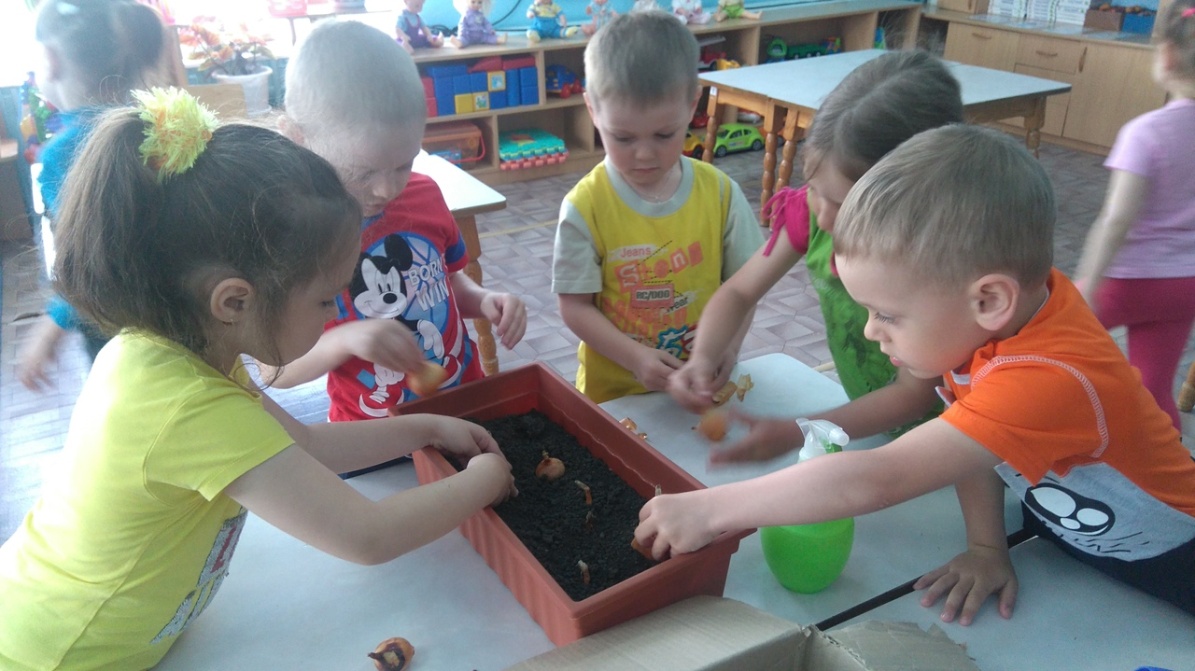 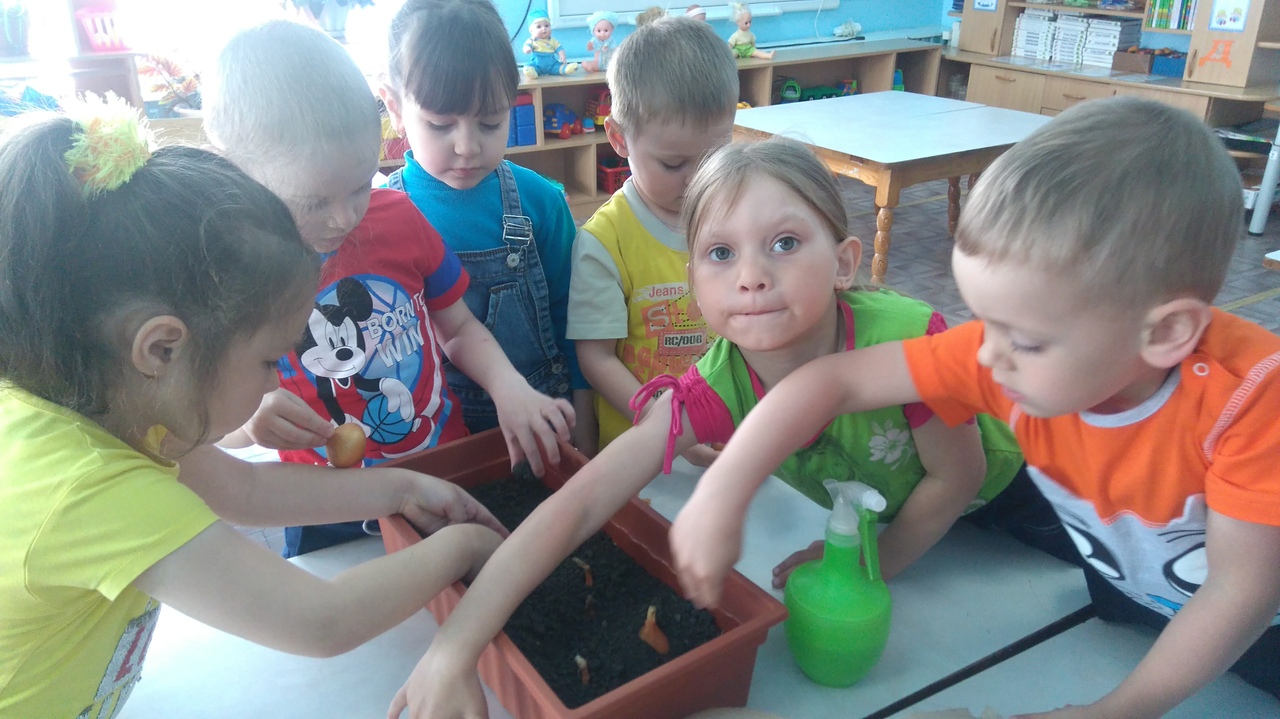 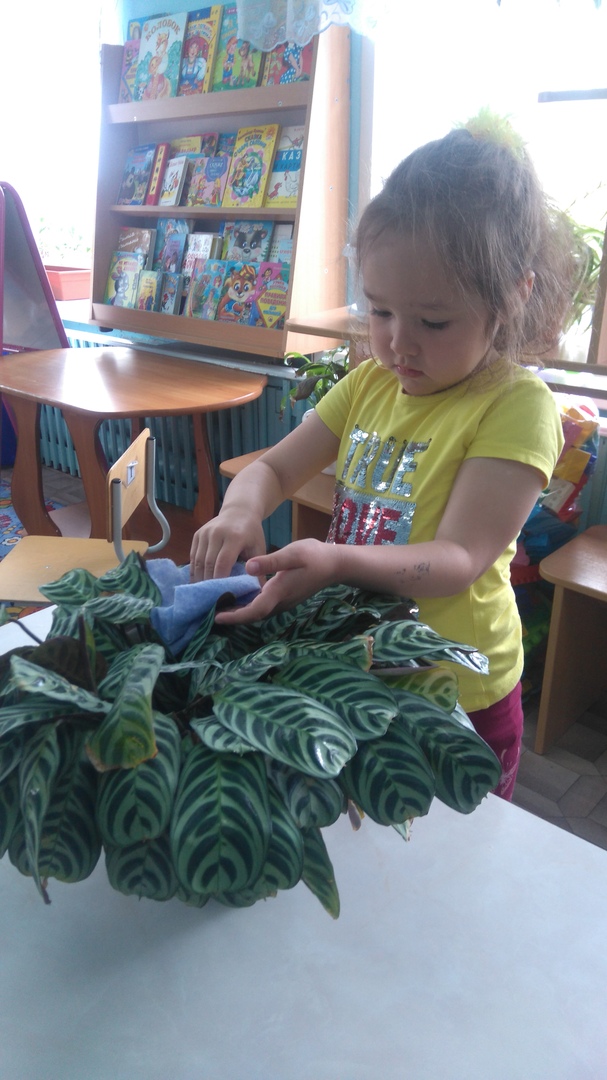 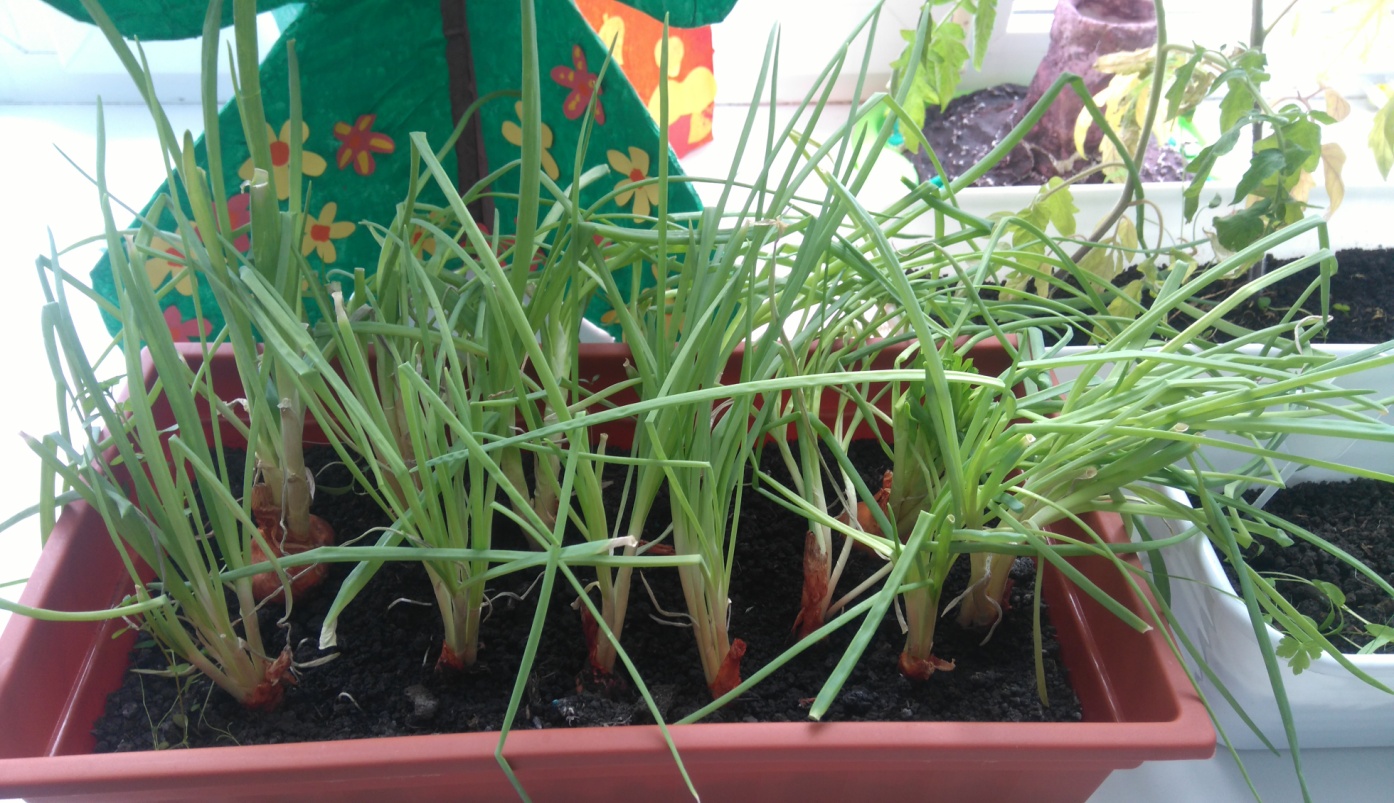 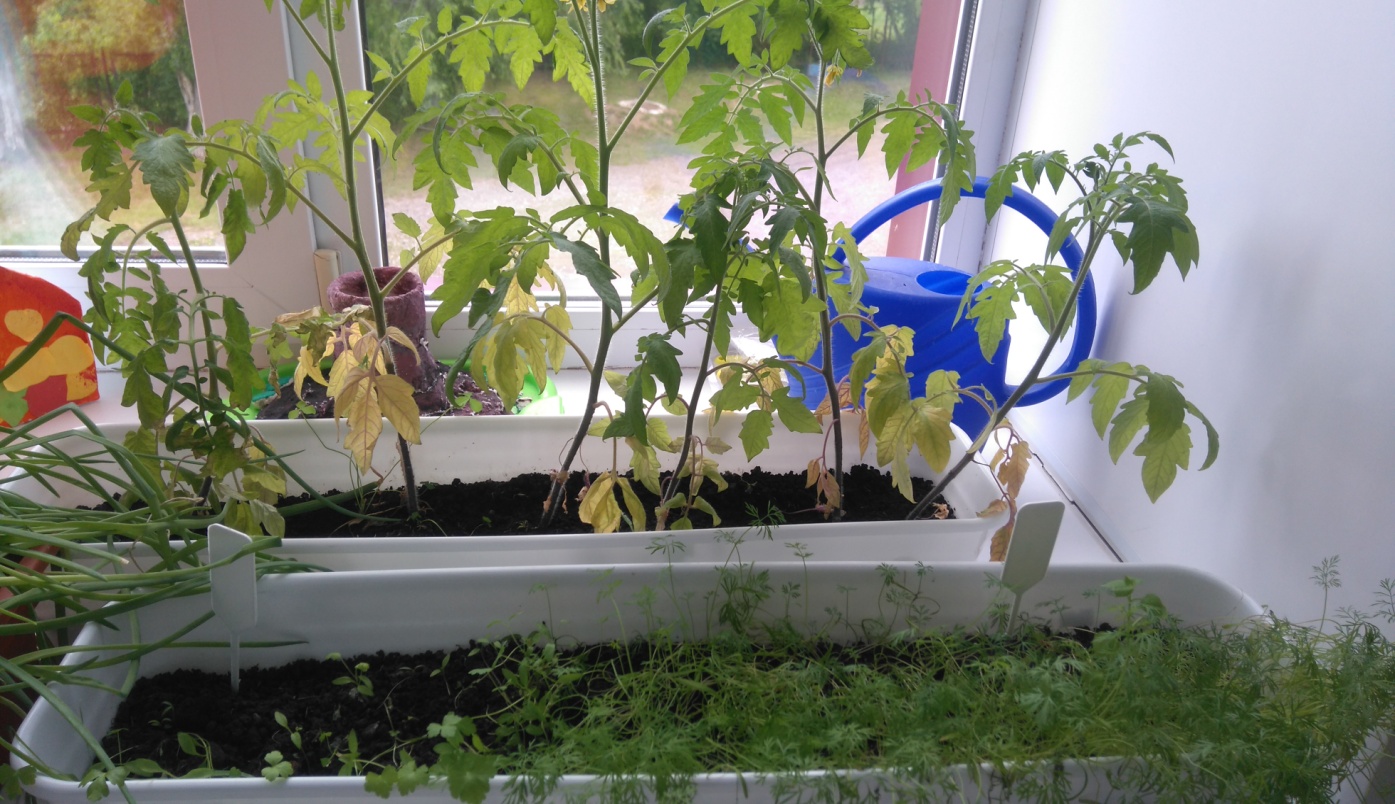 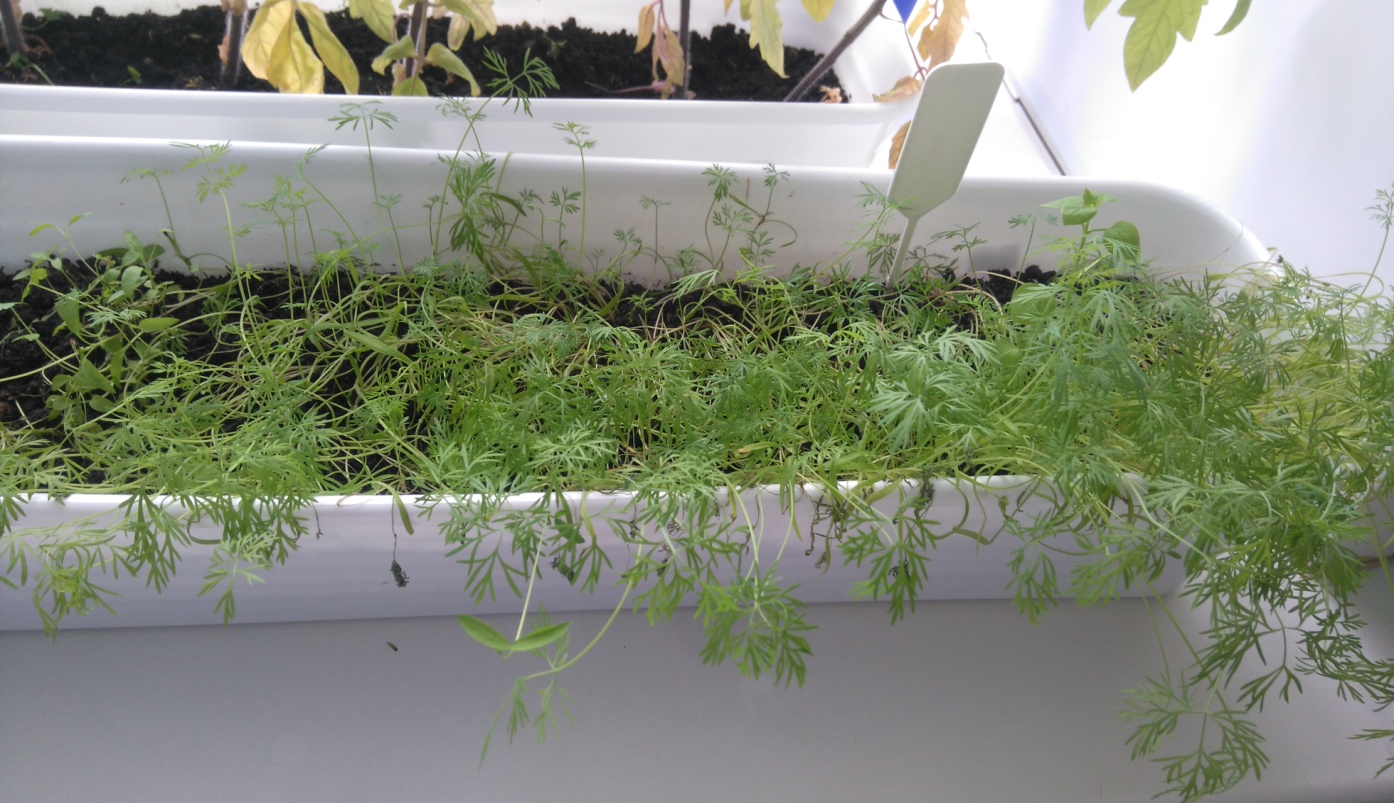 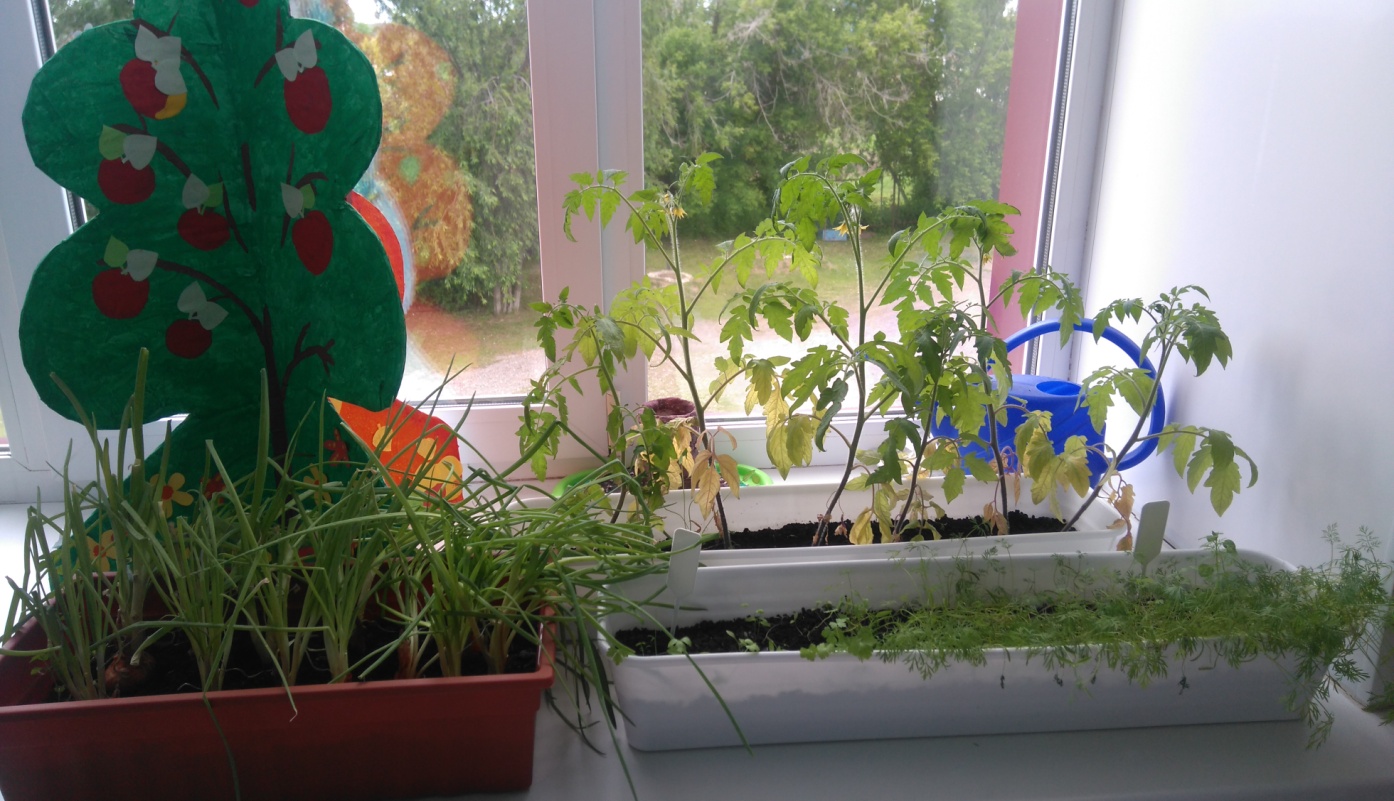 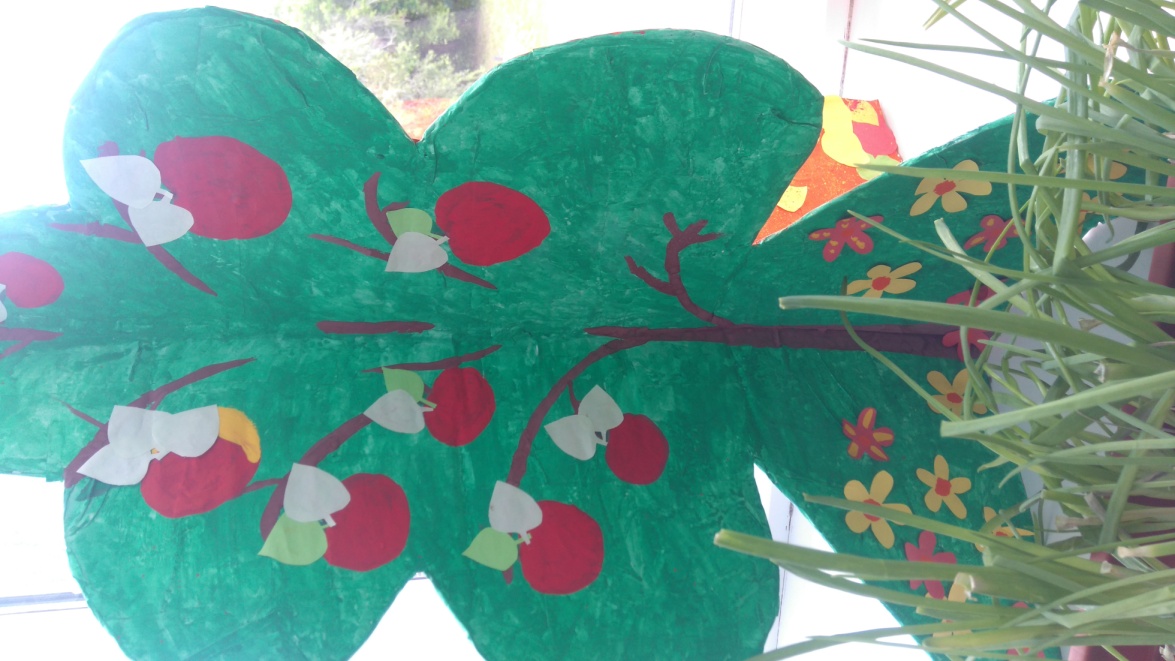 